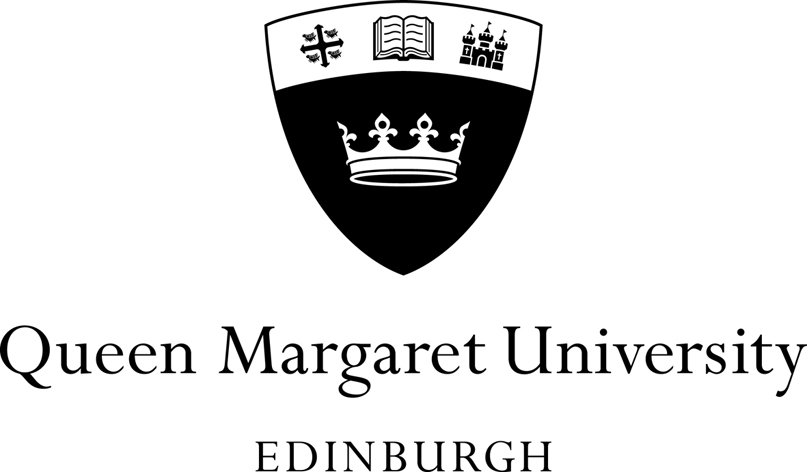 Module DescriptorA – Knowledge and UnderstandingB – Intellectual SkillsC – Practical SkillsD – Transferable SkillsTitle Title Practice-Based Learning 1 (Art Psychotherapy)Practice-Based Learning 1 (Art Psychotherapy)Practice-Based Learning 1 (Art Psychotherapy)Practice-Based Learning 1 (Art Psychotherapy)Practice-Based Learning 1 (Art Psychotherapy)Code: OM208Code: OM208Code: OM208Code: OM208Code: OM208Title Title Practice-Based Learning 1 (Art Psychotherapy)Practice-Based Learning 1 (Art Psychotherapy)Practice-Based Learning 1 (Art Psychotherapy)Practice-Based Learning 1 (Art Psychotherapy)Practice-Based Learning 1 (Art Psychotherapy)SHE LevelSHE LevelSHE LevelMSemester & Mode of StudyLevel 1, Full Time - Semesters 1 and 2 (1 academic year). Part Time – Semesters 1 and 2 (2 academic years)Level 1, Full Time - Semesters 1 and 2 (1 academic year). Part Time – Semesters 1 and 2 (2 academic years)Credit Rating Credit Rating Credit Rating Credit Rating Credit Rating SCQF LevelSCQF LevelSCQF Level11Semester & Mode of StudyLevel 1, Full Time - Semesters 1 and 2 (1 academic year). Part Time – Semesters 1 and 2 (2 academic years)Level 1, Full Time - Semesters 1 and 2 (1 academic year). Part Time – Semesters 1 and 2 (2 academic years)40 (SCQF)20 (ECTS) 40 (SCQF)20 (ECTS) 40 (SCQF)20 (ECTS) 40 (SCQF)20 (ECTS) 40 (SCQF)20 (ECTS) Module Co-ordinatorModule Co-ordinatorModule Co-ordinatorModule Co-ordinatorCatherine Chalmers and Adrienne McDermid-Thomas Catherine Chalmers and Adrienne McDermid-Thomas Catherine Chalmers and Adrienne McDermid-Thomas Catherine Chalmers and Adrienne McDermid-Thomas Catherine Chalmers and Adrienne McDermid-Thomas Catherine Chalmers and Adrienne McDermid-Thomas Catherine Chalmers and Adrienne McDermid-Thomas Catherine Chalmers and Adrienne McDermid-Thomas Module TeamModule TeamModule TeamModule TeamDr Jane Burns, Dr Paolo Plotegher, Bridget Grant, Maro McNab, Marcela Andrade Del Corro, Dr Sarah Haywood, Lesley Hill Dr Jane Burns, Dr Paolo Plotegher, Bridget Grant, Maro McNab, Marcela Andrade Del Corro, Dr Sarah Haywood, Lesley Hill Dr Jane Burns, Dr Paolo Plotegher, Bridget Grant, Maro McNab, Marcela Andrade Del Corro, Dr Sarah Haywood, Lesley Hill Dr Jane Burns, Dr Paolo Plotegher, Bridget Grant, Maro McNab, Marcela Andrade Del Corro, Dr Sarah Haywood, Lesley Hill Dr Jane Burns, Dr Paolo Plotegher, Bridget Grant, Maro McNab, Marcela Andrade Del Corro, Dr Sarah Haywood, Lesley Hill Dr Jane Burns, Dr Paolo Plotegher, Bridget Grant, Maro McNab, Marcela Andrade Del Corro, Dr Sarah Haywood, Lesley Hill Dr Jane Burns, Dr Paolo Plotegher, Bridget Grant, Maro McNab, Marcela Andrade Del Corro, Dr Sarah Haywood, Lesley Hill Dr Jane Burns, Dr Paolo Plotegher, Bridget Grant, Maro McNab, Marcela Andrade Del Corro, Dr Sarah Haywood, Lesley Hill Pre-requisites Pre-requisites Pre-requisites Pre-requisites None None None None None None None None Co-requisitesCo-requisitesCo-requisitesCo-requisitesTheory and Practice of Person-Centred Health and WellbeingLeading Person-Centred Practice for Health and WellbeingDevelopmental and Relational PerspectivesTherapeutic Practice and Resources *part time students will complete corequisites over 2 years. Theory and Practice of Person-Centred Health and WellbeingLeading Person-Centred Practice for Health and WellbeingDevelopmental and Relational PerspectivesTherapeutic Practice and Resources *part time students will complete corequisites over 2 years. Theory and Practice of Person-Centred Health and WellbeingLeading Person-Centred Practice for Health and WellbeingDevelopmental and Relational PerspectivesTherapeutic Practice and Resources *part time students will complete corequisites over 2 years. Theory and Practice of Person-Centred Health and WellbeingLeading Person-Centred Practice for Health and WellbeingDevelopmental and Relational PerspectivesTherapeutic Practice and Resources *part time students will complete corequisites over 2 years. Theory and Practice of Person-Centred Health and WellbeingLeading Person-Centred Practice for Health and WellbeingDevelopmental and Relational PerspectivesTherapeutic Practice and Resources *part time students will complete corequisites over 2 years. Theory and Practice of Person-Centred Health and WellbeingLeading Person-Centred Practice for Health and WellbeingDevelopmental and Relational PerspectivesTherapeutic Practice and Resources *part time students will complete corequisites over 2 years. Theory and Practice of Person-Centred Health and WellbeingLeading Person-Centred Practice for Health and WellbeingDevelopmental and Relational PerspectivesTherapeutic Practice and Resources *part time students will complete corequisites over 2 years. Theory and Practice of Person-Centred Health and WellbeingLeading Person-Centred Practice for Health and WellbeingDevelopmental and Relational PerspectivesTherapeutic Practice and Resources *part time students will complete corequisites over 2 years. Prohibited CombinationsProhibited CombinationsProhibited CombinationsProhibited CombinationsAimAimAimAimAimAimAimAimAimAimAimAimTo prepare and support the learner for practice that adheres to the standards of proficiency for arts therapists (HCPC)To prepare and support the learner for practice that adheres to the standards of proficiency for arts therapists (HCPC)To prepare and support the learner for practice that adheres to the standards of proficiency for arts therapists (HCPC)To prepare and support the learner for practice that adheres to the standards of proficiency for arts therapists (HCPC)To prepare and support the learner for practice that adheres to the standards of proficiency for arts therapists (HCPC)To prepare and support the learner for practice that adheres to the standards of proficiency for arts therapists (HCPC)To prepare and support the learner for practice that adheres to the standards of proficiency for arts therapists (HCPC)To prepare and support the learner for practice that adheres to the standards of proficiency for arts therapists (HCPC)To prepare and support the learner for practice that adheres to the standards of proficiency for arts therapists (HCPC)To prepare and support the learner for practice that adheres to the standards of proficiency for arts therapists (HCPC)To prepare and support the learner for practice that adheres to the standards of proficiency for arts therapists (HCPC)To prepare and support the learner for practice that adheres to the standards of proficiency for arts therapists (HCPC)Learning Outcomes On successful completion of the module you will  be able to:Learning Outcomes On successful completion of the module you will  be able to:Learning Outcomes On successful completion of the module you will  be able to:Learning Outcomes On successful completion of the module you will  be able to:Learning Outcomes On successful completion of the module you will  be able to:Learning Outcomes On successful completion of the module you will  be able to:Assessed in this moduleAssessed in this moduleABCDL1understand the relevant legislation, ethics and standards of proficiency to practise safely and effectively within your scope of practice understand the relevant legislation, ethics and standards of proficiency to practise safely and effectively within your scope of practice understand the relevant legislation, ethics and standards of proficiency to practise safely and effectively within your scope of practice understand the relevant legislation, ethics and standards of proficiency to practise safely and effectively within your scope of practice understand the relevant legislation, ethics and standards of proficiency to practise safely and effectively within your scope of practice Practice Education Passport; Practice Education Assessment Report; Presentation/vivaPractice Education Passport; Practice Education Assessment Report; Presentation/vivaxxxxL2demonstrate awareness of systems and procedures within different settings, including referral, assessment, record keeping, and report writing; communicate effectively both verbally and in writing about the role, processes and potential outcomes of art psychotherapy demonstrate awareness of systems and procedures within different settings, including referral, assessment, record keeping, and report writing; communicate effectively both verbally and in writing about the role, processes and potential outcomes of art psychotherapy demonstrate awareness of systems and procedures within different settings, including referral, assessment, record keeping, and report writing; communicate effectively both verbally and in writing about the role, processes and potential outcomes of art psychotherapy demonstrate awareness of systems and procedures within different settings, including referral, assessment, record keeping, and report writing; communicate effectively both verbally and in writing about the role, processes and potential outcomes of art psychotherapy demonstrate awareness of systems and procedures within different settings, including referral, assessment, record keeping, and report writing; communicate effectively both verbally and in writing about the role, processes and potential outcomes of art psychotherapy Practice Education Assessment ReportPractice Education Assessment ReportxxxxL3develop skills of reflection and engage with supervision as a responsible, sensitive and reflexive practitionerdevelop skills of reflection and engage with supervision as a responsible, sensitive and reflexive practitionerdevelop skills of reflection and engage with supervision as a responsible, sensitive and reflexive practitionerdevelop skills of reflection and engage with supervision as a responsible, sensitive and reflexive practitionerdevelop skills of reflection and engage with supervision as a responsible, sensitive and reflexive practitionerPractice Education Assessment Report; Presentation/viva Practice Education Assessment Report; Presentation/viva xxxxL4work collaboratively with others and demonstrate skills required to work effectively in groups and teams work collaboratively with others and demonstrate skills required to work effectively in groups and teams work collaboratively with others and demonstrate skills required to work effectively in groups and teams work collaboratively with others and demonstrate skills required to work effectively in groups and teams work collaboratively with others and demonstrate skills required to work effectively in groups and teams Practice Education Assessment Report; Presentation/vivaPractice Education Assessment Report; Presentation/vivaxxxxL5understand the need to engage service users and carers in planning to meet their needsunderstand the need to engage service users and carers in planning to meet their needsunderstand the need to engage service users and carers in planning to meet their needsunderstand the need to engage service users and carers in planning to meet their needsunderstand the need to engage service users and carers in planning to meet their needsPractice Education Assessment Report; Presentation/vivaPractice Education Assessment Report; Presentation/vivaxxxxL6interact with service users with flexibility and sensitivity, to establish and sustain a therapeutic relationship within a creative and containing environmentinteract with service users with flexibility and sensitivity, to establish and sustain a therapeutic relationship within a creative and containing environmentinteract with service users with flexibility and sensitivity, to establish and sustain a therapeutic relationship within a creative and containing environmentinteract with service users with flexibility and sensitivity, to establish and sustain a therapeutic relationship within a creative and containing environmentinteract with service users with flexibility and sensitivity, to establish and sustain a therapeutic relationship within a creative and containing environmentPractice Education Assessment Report; Presentation/vivaPractice Education Assessment Report; Presentation/vivaxxxxL7demonstrate a critical understanding of theory and research underpinning practicedemonstrate a critical understanding of theory and research underpinning practicedemonstrate a critical understanding of theory and research underpinning practicedemonstrate a critical understanding of theory and research underpinning practicedemonstrate a critical understanding of theory and research underpinning practicePresentation/ vivaPresentation/ vivaxxxxLearning ExperiencesThis module will engage the student in the following types of learning experiences:Practice education passportPre-placement workshops, seminars and independent learning Full time route: 2 days per week at practice-based learning setting over one academic yearPart time route: 1 day per week at practice-based learning setting over three semesters Regular group (tutor-led and peer) supervisionGuided and self-directed studyTOTAL: 400 hours (57 days equivalent)Learning ExperiencesThis module will engage the student in the following types of learning experiences:Practice education passportPre-placement workshops, seminars and independent learning Full time route: 2 days per week at practice-based learning setting over one academic yearPart time route: 1 day per week at practice-based learning setting over three semesters Regular group (tutor-led and peer) supervisionGuided and self-directed studyTOTAL: 400 hours (57 days equivalent)Assessment PatternFormative: Supervision: ongoing Mid-placement review Mock presentation (peer assessment) Summative: Practice Education Passport (marked on a pass/fail basis and pre-requisite to practice placement beginning)Practice-based learning assessment form (marked on a pass/fail basis)Presentation and viva You must pass each area in order to pass the module as a whole. Assessment PatternFormative: Supervision: ongoing Mid-placement review Mock presentation (peer assessment) Summative: Practice Education Passport (marked on a pass/fail basis and pre-requisite to practice placement beginning)Practice-based learning assessment form (marked on a pass/fail basis)Presentation and viva You must pass each area in order to pass the module as a whole. Can this Module be Anonymously marked?NoCan this Module be Anonymously marked?NoContentContentPractice Education Passport: Through pre-placement workshops, seminars and independent learning, you will become familiar with professional aspects of art psychotherapy, including ethical considerations, relevant legislation policy and codes of professional practice.Practice Placement: Following a period of induction to the practice placement setting, you will be responsible for the planning, delivery and evaluation of art psychotherapy sessions for a small caseload, working collaboratively as part of the team and in partnership with the people participating in art psychotherapy. Written and verbal communication: You will demonstrate effective and appropriate skills in communicating information, liaising and offering professional opinion to colleagues, service-users and their relatives and carers.Supervision: You will receive regular supervision at the practice-based learning setting and at University from your Practice Educator, Personal Academic Tutor and with peers.Practice Education Passport: Through pre-placement workshops, seminars and independent learning, you will become familiar with professional aspects of art psychotherapy, including ethical considerations, relevant legislation policy and codes of professional practice.Practice Placement: Following a period of induction to the practice placement setting, you will be responsible for the planning, delivery and evaluation of art psychotherapy sessions for a small caseload, working collaboratively as part of the team and in partnership with the people participating in art psychotherapy. Written and verbal communication: You will demonstrate effective and appropriate skills in communicating information, liaising and offering professional opinion to colleagues, service-users and their relatives and carers.Supervision: You will receive regular supervision at the practice-based learning setting and at University from your Practice Educator, Personal Academic Tutor and with peers.Essential reading and key textsAll resources are available via Resource List; kept up date, and guided recommended, essential and background reading, HCPC (2013) Standards of Proficiency: Arts Therapists https://www.hcpc-uk.org/standards/standards-of-proficiency/arts-therapists/HCPC (2016) Guidance on Conduct, Performance and Ethics for Studentshttps://www.hcpc-uk.org/globalassets/resources/guidance/guidance-on-conduct-and-ethics-for-students.pdf HCPC (2017) Guidance on Health and Character, https://www.hcpc-uk.org/globalassets/resources/guidance/guidance-on-health-and-character.pdfHCPC  (2017) Standards of Education and Training (SETS, https://www.hcpc-uk.org/globalassets/resources/standards/standards-of-education-and-training.pdfCASE, C and DALLEY, T (2014) The Handbook of Art Therapy. East Sussex: RoutledgeEssential reading and key textsAll resources are available via Resource List; kept up date, and guided recommended, essential and background reading, HCPC (2013) Standards of Proficiency: Arts Therapists https://www.hcpc-uk.org/standards/standards-of-proficiency/arts-therapists/HCPC (2016) Guidance on Conduct, Performance and Ethics for Studentshttps://www.hcpc-uk.org/globalassets/resources/guidance/guidance-on-conduct-and-ethics-for-students.pdf HCPC (2017) Guidance on Health and Character, https://www.hcpc-uk.org/globalassets/resources/guidance/guidance-on-health-and-character.pdfHCPC  (2017) Standards of Education and Training (SETS, https://www.hcpc-uk.org/globalassets/resources/standards/standards-of-education-and-training.pdfCASE, C and DALLEY, T (2014) The Handbook of Art Therapy. East Sussex: RoutledgeSHAVARIAN, J (2007) Supervision of Art Psychotherapy: A Theoretical and Practical Handbook. East Sussex: Routledge All resources are available via Resource Lists which are kept up-to-date, and directed as recommended, essential or background reading.SHAVARIAN, J (2007) Supervision of Art Psychotherapy: A Theoretical and Practical Handbook. East Sussex: Routledge All resources are available via Resource Lists which are kept up-to-date, and directed as recommended, essential or background reading.Other relevant details100% attendance required (max 20% certified absence).Teaching materials are also available on the Hub.Other relevant details100% attendance required (max 20% certified absence).Teaching materials are also available on the Hub.SignedDate